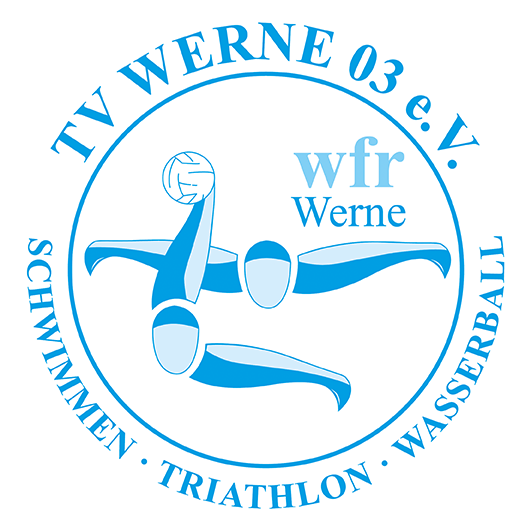 Die Wasserfrösche starten amDonnerstag 11.08.2022Schwimmtermine:11.08.202218.08.202225.08.202201.09.202208.09.202215.09.202222.09.202220.10.202227.10.202203.11.202210.11.202217.11.2022Nur angemeldete Teilnehmer